Dzień dobry Dziewczynki Młodsze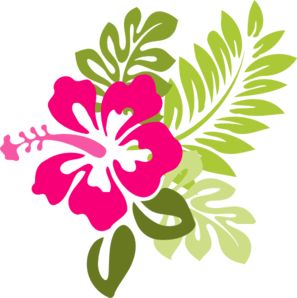 i Starsze!Dzisiaj mamy dla Was kolejne ćwiczenie z dziedziny relaksu!Pogoda piękna, majowa, a uczyć się jeszcze trzeba!Natłok bieżących spraw i drobnych zaległości może powodować pewne napięcie…Aby lepiej rozwijać się, pracować szkolnie i osiągać sukcesy, nasze ciało powinno być rozluźnione, odprężone i zrelaksowane. Spięci, blokujemy dostęp do bodźców tworząc „pancerz” z naszych mięśni. Mówiąc „bierzemy się w garść” lub „zbieramy się w sobie” skupmy się na naszym głosie wewnętrznym. Głos wewnętrzny zadziała, gdy rozluźnimy i odprężymy mięśnie.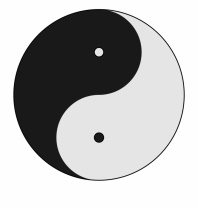 Przesłanie na dziś:„Bądź na luzie” podczas naukiĆwiczenie – nauka zrelaksowanej postawy wg Jacobsona(wg H. Teml, Relaks w nauczaniu)Usiądź wygodnie. Stopy spoczywają na podłodze. Dłonie leżą na udach, tułów wyprostowany, ale nie spięty.Zwiń prawą dłoń w pięść (osoby leworęczne zaczynają od lewej ręki). Odczuwasz napięcie w dłoni i przedramieniu.Napnij mocno, ale nie kurczowo.Taki stan napięcia nazywamy „sto”. Stan zupełnego odprężenia to „zero”. Powoli przejdź od „zera” do „stu”.Zmniejsz teraz nieco napięcie, żebyś osiągnęła poziom „osiemdziesiąt”. Zauważ różnicę. Zejdź jeszcze niżej do „sześćdziesięciu” Obserwuj przy tym zmiany w mięśniach. Ustal napięcie „czterdzieści”. „Dwadzieścia”. Teraz powinnaś odczuwać tylko lekkie napięcie w dłoni i przedramieniu.Wróć ponownie do „sześćdziesięciu”, spróbuj możliwie dokładnie ustawić poziom napięcia na tę wartość.A teraz znowu na „sto”- utrzymaj ten stan przez około 5 sekund – i wydaj sobie w myślach własny sygnał rozluźnienia (wypowiedz w duchu „hasło rozluźnienia”, np. „rozluźnić” lub „zrelaksować” bądź „spokój”).Po sygnale rozluźnienia zejdź do „zera”. Twoja dłoń leży luźno i swobodnie na udzie.Czujesz, jak napięcie stopniowo spada, opuszcza przedramię, dłoń i każdy palec.Oddychaj spokojnie i równomiernie. Przy każdym wdechu odprężenie staje się coraz większe. Pozostań tak i obserwuj oddech. Nie steruj nim, ale śledź go z uwagą. Jeśli przychodzą ci do głowy luźne myśli, pozwól im odpłynąć. Skoncentruj się ponownie na obserwacji oddechu (30 sekund).Zwiń teraz drugą dłoń w pięść. Napnij mięśnie silnie, ale nie kurczowo. Obserwuj jak napinają się mięśnie (5 sekund), wydaj polecenie odprężenia, rozluźnij. Dłoń ponownie spoczywa na udzie. Dostrzeż różnicę pomiędzy napięciem, a rozluźnieniem. Rozkoszuj się tym uczuciem, jakie niesie ze sobą rozprzestrzeniające się odprężenie.Oddychaj spokojnie i regularnie. Obserwuj oddech, nie steruj nim. Pozostań w stanie odprężenia, rozluźnienia przez kilka  chwil (30 sekund). Poruszaj delikatnie palcami, potrzyj dłonią o dłoń. Poruszaj rękami i nogami, przeciągnij się.- Czy podobało Wam się ćwiczenie?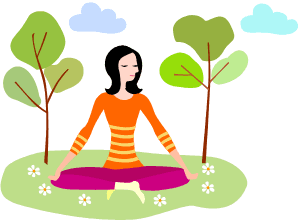 PAMIĘTAJCIE!Samo czytanie ćwiczeń nic nie da. Należy je wypróbować i stosować! Niektórzy lubią ćwiczyć w grupie, pod kierunkiem trenera. Zapisują się wtedy na kursy medytacji lub „poznawania samego siebie”.*Jesteśmy z Wami i dla Was!**Pamiętajcie o systematycznym odsyłaniu prac domowych.***Pamiętajcie o kontakcie z nauczycielem w godzinach lekcji.